Pour tout renseignement, vous pouvez nous contacter par mail : cancertriplenegatif@gmail.comLe Collectif Triplettes Roses a besoin de vous !Pourquoi adhérer et nous soutenir ?Le Collectif Triplettes Roses agit pour permettre l’accès aux traitements novateurs pour chaque Triplette. Nous sommes un groupe d’action pour des réalisations concrètes en France. Nos axes d’action sont : Informer et faire connaitre le cancer du sein triple négatif ;Obtenir l’accès aux traitements novateurs sans délais pour les personnes atteintes d’un cancer du sein triple négatif ;Soutenir la recherche ;Merci pour votre soutien !Formulaire d’adhésion et de soutienAnnée 2022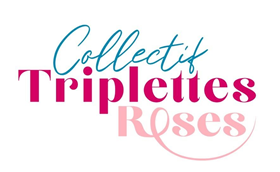   J’adhère au Collectif Triplettes Roses   Tarif standard : 20 €     Tarif réduit : 12 € (réservé aux malades, étudiants, demandeurs d'emploi et bénéficiaires de minima sociaux)  Je fais un don au Collectif Triplettes Roses de : 10€	 20€	 30€       40€	 50€   Montant Libre :	€Soit un total de : 	€Je règle par chèque à l’ordre de Collectif Triplettes Roses accompagné du présent bulletin complété et adressé à :Collectif Triplettes Roses188 Avenue de Rosenfeld   77550 Moissy-Cramayel Monsieur	 MadameNom : ……………………………………………………….Prénom : ………………………………………………….Date de naissance (facultatif) : ………………………Adresse : 		Code Postal : 	…………………………………………... Ville : 	……………………………………………………….	Pays : ……………………………………………………….	Téléphone : ……………………………………………..E-mail : …………………………………………………….	 Je souhaite recevoir la Newsletter du CollectifVos dons au Collectif Triplettes Roses vous donnent droit à66% de réduction fiscale